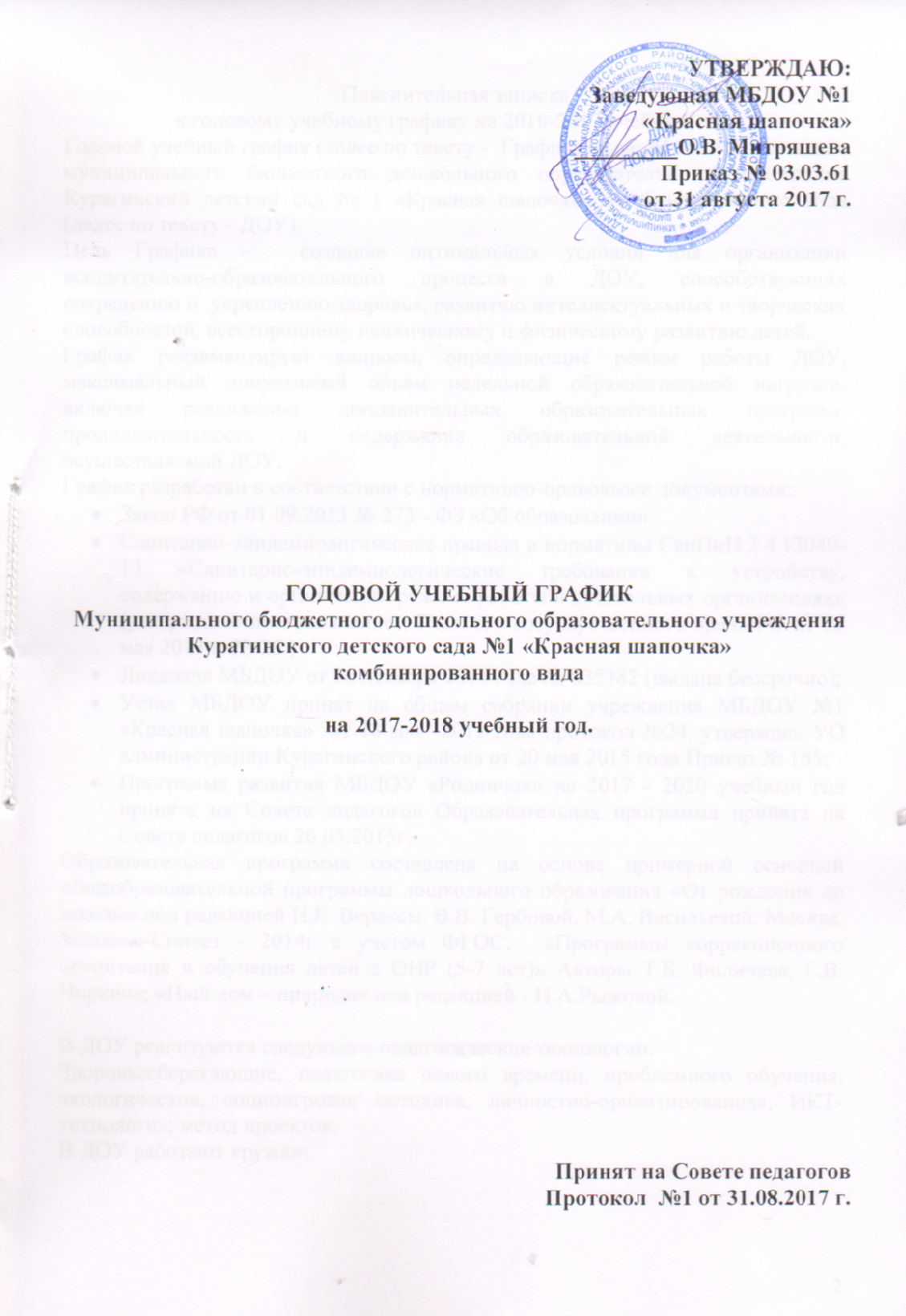 Пояснительная запискак годовому учебному графику на 2016-2017 учебный год.Годовой учебный график (далее по тексту -  График) является локальным актом муниципального бюджетного дошкольного образовательного учреждения Курагинский детский сад № 1 «Красная шапочка» комбинированного вида (далее по тексту - ДОУ). Цель Графика –  создание оптимальных условий для организации воспитательно-образовательного процесса в ДОУ, способствующих сохранению и  укреплению здоровья, развитию интеллектуальных и творческих способностей, всестороннему психическому и физическому развитию детей.График регламентирует вопросы, определяющие режим работы ДОУ, максимальный допустимый объем недельной образовательной нагрузки, включая реализацию дополнительных образовательных программ, продолжительность и содержание образовательной деятельности, осуществляемой ДОУ.График разработан в соответствии с нормативно-правовыми документами:Закон РФ от 01.09.2013 № 273 - ФЗ «Об образовании» Санитарно-эпидемиологические правила и нормативы СанПиН 2.4.13049-13 «Санитарно-эпидемиологические требования к устройству, содержанию и организации режима работы в дошкольных организациях» (утверждено постановлением Главного государственного врача РФ от 15 мая 2013 г. № 26 )Лицензия МБДОУ от 28 декабря 2011 года № 035382 (выдана бессрочно);Устав МБДОУ принят на общем собрании учреждения МБДОУ №1 «Красная шапочка»  от 18 мая  2015 года протокол №24, утвержден УО администрации Курагинского района от 20 мая 2015 года Приказ № 165; Программа развития МБДОУ «Родничок» на 2017 - 2020 учебный год принята на Совете педагогов Образовательная программа принята на Совете педагогов 26.05.2015г.    Образовательная программа составлена на основе примерной основной общеобразовательной программы дошкольного образования «От рождения до школы» под редакцией Н.Е. Вераксы, В.В. Гербовой, М.А. Васильевой: Москва, Мозаика-Синтез - 2014г с учетом ФГОС;  «Программы коррекционного воспитания и обучения детей с ОНР (5-7 лет)» Авторы Т.Б. Филичева, Г.В. Чиркина; «Наш дом – природа» под редакцией - Н.А.Рыжовой.В ДОУ реализуются следующие педагогические технологии:Здоровьесберегающие, педагогика нового времени, проблемного обучения, экологические, социо-игровая методика, личностно-ориентированная, ИКТ-технология; метод проектов.В ДОУ работают кружки: Организация учебно-воспитательного процесса в ДОУОбразовательная программа предусматривает: непосредственно саму образовательную деятельность, участие в нерегламентированных видах деятельности и в свободное время, предусмотренное для ребенка в ДОУ в течение дня. При этом заложено оптимальное сочетание индивидуальной и совместной психолого-педагогической деятельности по освоению воспитанниками образовательных областей:Познавательное развитиеРечевое развитиеХудожественно-эстетическое развитиеФизическое развитиеСоциально-коммуникативное развитиеРаздел «Организация режима пребывания детей в МБДОУ №1 «Красная шапочка» Составлен с учетом климатических условий местности, с 10,5 часовым пребыванием детей в детском саду. В учреждении функционирует 6 групп. Из них 3 группы общеразвивающей направленности, 3 группы компенсирующей направленности.  В группах общеразвивающей направленности предельная наполняемость зависит от возраста детей воспитательно-образовательный процесс осуществляется в соответствии с образовательной программой. Работа в группах компенсирующей направленности осуществляется  для дошкольного образования детей с тяжелыми нарушениями речи и фонетико фонематическим недоразвитием. Группы функционируют в режиме 5-дневной рабочей недели. - 1 младшая группа (2-3 года) - 23 воспитанников;- 2 младшая группа (3-4 года) - 21 воспитанника;- средняя группа     (4-5 лет)   - 24 воспитанника;- старшая  компенсирующая группа (5- 6 лет) –25 воспитанников;- подготовительная  компенсирующая группа (6-7 лет) –10 воспитанников;- подготовительная компенсирующая группа (6-7 лет) - 23 воспитанников; Воспитательно-образовательный процесс  ДОУ делится на два блока.     -   самостоятельную деятельность детей;     - совместную деятельность воспитателя с детьми (непосредственно образовательная деятельность, режимные моменты) В связи  с переходом на ФГОС большое внимание уделяется взаимодействию с родителями.	Непосредственно образовательная деятельность, требующая повышенной познавательной активности и умственного напряжения, преимущественно проводится в первую половину дня. Для профилактики утомления детей указанная деятельность сочетается с образовательной деятельностью направленной на физическое и художественно-эстетическое развитие детей.	Непосредственно образовательная деятельность в первой младшей группе  проводится по подгруппам (5-8 человек) в первую и  во вторую половину дня,  планируется не более 10 занятий непосредственно образовательной деятельностью в неделю, продолжительностью  9 минут.                         Объем недельной образовательной нагрузки, включая реализацию дополнительных образовательных программ, для детей дошкольного возраста составляет: во 2 младшей группе (дети 4-го года жизни) -10 занятий непосредственно образовательной деятельностью; в средней группе (дети 5-го года жизни) -11 занятий; в старшей компенсирующей  группе  (дети 6-го года жизни) - 15 занятий; в подготовительных компенсирующих (дети 7-го года жизни) -  17 занятий.       Продолжительность непрерывной непосредственно образовательной деятельности для детей 4-го года жизни не более 15 минут, для детей 5-го года жизни не более - 20 минут, для детей 6-го года  жизни - не более 25 минут, для детей 7-го года жизни не более 30 минут. Максимально допустимый объем  образовательной нагрузки в первой половине дня в младшей  и средней группах не превышает 30 - 40 минут, а в старшей и подготовительной 45 минут и 1,5 часа соответственно. Непосредственно образовательная деятельность для детей среднего и старшего дошкольного возраста  проводится во  второй половине дня, не чаще 2-3 раз в неделю, длительность  не превышает 20-30 минут в зависимости от возраста детей. В середине времени, отведенного на непрерывную образовательную деятельность, проводят физкультминутку. Перерывы между периодами непрерывной образовательной деятельности - не менее 10 минут.Ежедневно во всех возрастных группах  проводится утренняя и вечерняя прогулки. На прогулке, начиная с первой младшей и до подготовительной  группы, 1 раз в неделю планируется образовательная деятельность по физическому развитию детей (обучение спортивным играм и упражнениям, длительность в соответствии с возрастной группой). В1 младшей группе  до 10 минут, во 2 младшей группе - 15 мин., в средней группе - 20 мин., в старшей группе - 25 мин., в подготовительной группе 30 мин.  Ежедневная продолжительность прогулки детей составляет 4 - 4,5 часа (в зависимости от времени года). Подвижные игры проводят в конце прогулки перед возвращением детей в помещение детского сада. Занятия физкультурно-оздоровительного  и эстетического цикла занимают не менее 50% от общего времени, отведенного на непосредственно образовательную деятельность, и включают в себя проведение  экскурсий к социальным, культурным  и природным объектам, организацию праздников и развлечений, выставок, конкурсов, викторин, спортивных праздников, дней здоровья, экологических и других акций. 	Основу организации образовательного процесса составляет комплексно-тематический принцип с ведущей игровой деятельностью, а решение программных задач осуществляется в разных формах совместной деятельности взрослых и детей. А также в самостоятельной деятельности детей и режимных моментах содержание воспитательно-образовательного процесса строится на предоставлении  воспитанникам возможности апробировать себя в различных видах деятельности: игровой, учебной, творческой, организаторской и трудовой с учетом интересов и склонностей; на обеспечении благоприятного психологического климата в Учреждении, развитии и совершенствовании предметно-пространственной развивающей среды. С детьми младшего дошкольного возраста используются  преимущественно игровые, сюжетные, интегрированные формы образовательной деятельности. Обучение происходит опосредованно в процессе увлекательной для воспитанников деятельности. В старшем дошкольном возрасте (старшая и подготовительная группы)выделяется время для непосредственно образовательной деятельности учебно-тренирующего характера.            Приоритетным направлением работы ДОУ (согласно Образовательной программы ДОУ) является эколого-оздоровительное развитие и нравственное воспитание. Разработана следующая модель образовательного процесса.             Во всех возрастных группах организуется непосредственно образовательная деятельность по экологическому воспитанию  в специально оборудованной «Экологической комнате».  Дети подготовительной комбинированной группы посещают кружок «Экологическая азбука». Ежедневно с 10.00 до 12.00  - экологические наблюдения во время прогулки во всех возрастных группах на «Экологической тропинке ДОУ».	Дополнительная кружковая работа (студии, кружки и секции)  проводится в соответствии с образовательной программой во вторую половину дня, работа в студиях эстетического и познавательного цикла проводится с одаренными детьми индивидуально или  подгруппами (не более 10-15 человек) в соответствии с планом-графиком занятий руководителей кружков, исключая время дневного сна и прогулки:для детей 2 младшей группы -1 раз в неделю продолжительностью 15 минут;для детей средней группы - 1 раз в неделю продолжительностью 20 минут;для детей старшей группы - 2 раза в неделю продолжительностью 25 минут;для детей подготовительной группы - 3 раза в неделю продолжительностью 30 минут.Общая продолжительность сна для детей дошкольного возраста - 2,0 - 2,5 часа. Самостоятельная деятельность детей 3 - 7 лет (игры, подготовка к НОД, личная гигиена) занимает в режиме дня не менее 3 - 4 часов.	В течение учебного года для воспитанников дошкольных групп организуем недельные каникулы (как в школе), во время которых проводятся занятия непосредственно образовательной деятельностью эстетически-оздоровительного цикла (музыкальные, физкультурные, изобразительного искусства). В летний период учебная непосредственно образовательная деятельность не проводится. Проводятся спортивные и подвижные игры, спортивные праздники, музыкально-развлекательные программы, экскурсии; увеличивается продолжительность прогулок.     Общественно-полезный труд детей старшей и подготовительной групп проводится в форме самообслуживания, элементарного хозяйственно-бытового труда и труда в природе (дежурства по столовой, сервировка столов, помощь в подготовке к непосредственно образовательной деятельности, уход за комнатными растениями), его продолжительность -  20 минут в день. При организации образовательного процесса учтены принципы интеграции образовательных областей в соответствии с возрастными возможностями и особенностями воспитанников. Регламентирование образовательного процесса на 2017-2018 учебный годОсновные виды непосредственно образовательной деятельности.                                                                                                                                                                Расписание образовательного процесса на 2017-2018 учебный год.ОРГАНИЗОВАННАЯ ОБРАЗОВАТЕЛЬНАЯ ДЕЯТЕЛЬНОСЬ ВОСПИТАТЕЛЯ И ДЕТЕЙ ПО ВОЗРАСТНЫМ ГРУППАМ. Количество организованной образовательной деятельности в первой младшей группе, с пояснениями (с 2 - 3 лет).РЕЖИМ ДНЯ В учебный период года (сентябрь-май) Первая младшая группа  (с 2 – 3 лет)РЕЖИМ ДНЯ В ЛЕТНИЙ ПЕРИОД ВРЕМЕНИПервая младшая группа (2 - 3 лет)Количество организованной образовательной деятельности во второй младшей группе, с пояснениями (с 3-4 лет).РЕЖИМ ДНЯВ учебный период года (сентябрь-май) Вторая младшая группа (3 - 4 года)РЕЖИМ ДНЯ В ЛЕТНИЙ ПЕРИОД ВРЕМЕНИ  Вторая младшая группа (3 - 4 года)Количество организованной образовательной деятельности в средней группе, с пояснениями (4-5 лет).РЕЖИМ ДНЯВ учебный период года (сентябрь-май) Средняя группа  (4 - 5 лет)РЕЖИМ ДНЯ В ЛЕТНИЙ ПЕРИОД ВРЕМЕНИСредняя группа (4 - 5 лет)Количество организованной образовательной деятельности   в старшей компенсирующей  группе, с пояснениями (5-6 лет).РЕЖИМ ДНЯв учебный период года (сентябрь-май) Старшая компенсирующая   группа (5-6 лет)РЕЖИМ ДНЯ В ЛЕТНИЙ ПЕРИОД ВРЕМЕНИСтаршая компенсирующая  группа (5 - 6 лет)Количество организованной образовательной деятельности  в  компенсирующей подготовительной группе, с пояснениями (6-7 лет).РЕЖИМ ДНЯВ учебный период года (сентябрь-май)Подготовительная компенсирующая группа (6 - 7 лет)РЕЖИМ ДНЯ В ЛЕТНИЙ ПЕРИОД ВРЕМЕНИПодготовительная компенсирующая группа (6 -7 лет)Количество организованной образовательной деятельности  в  компенсирующей подготовительной группе, с пояснениями (6-7 лет).РЕЖИМ ДНЯВ учебный период года (сентябрь-май)Подготовительная компенсирующая группа (6 - 7 лет)РЕЖИМ ДНЯ В ЛЕТНИЙ ПЕРИОД ВРЕМЕНИПодготовительная компенсирующая группа (6 -7 лет)ПЛАН ВОСПИТАТЕЛЬНО-ОБРАЗОВАТЕЛЬНОЙ РАБОТЫ НА ЛЕТОЦель: сохранение и укрепление физического и психического здоровья детей с учётом их индивидуальных особенностей.Задачи:создать условия, обеспечивающие охрану жизни и здоровья детей;реализовать систему мероприятий, направленных на оздоровление и физическое воспитание детей, развитие самостоятельности, инициативности, любознательности, познавательной активности;осуществлять просвещение родителей по вопросам воспитания и оздоровления детей в летний период.ПЛАН   ЛЕТНЕЙ  ОЗДОРОВИТЕЛЬНОЙРАБОТЫДвигательный режим в МБДОУ №1 «Красная шапочка»для детей 4-7 летНаправления Название кружка Форма работы, когда проводится ГруппыГруппыГруппыГруппыГруппыНаправления Название кружка Форма работы, когда проводится общеразвивающиеобщеразвивающиекомпенсирующиекомпенсирующиекомпенсирующиеНаправления Название кружка Форма работы, когда проводится 2 младшаясредняястаршая подготовительнаяподготовительнаяПознавательное«Экоша»«Юный математик»«Математические ступеньки»«Занимательная математика»Подгрупповая Вторник(среда)Подготовительная гр.(четверг)_-__++__+_+_+__-+__+Речевое «Говоруша»Подгрупповая(четверг)+__          __Художественно-эстетическое Театральный «Петрушка»Подгрупповая (вторник)+___-Художественно-эстетическое Вокальный «Звонкий голосок»«Капельки»Вторник среда четвергИндивидуальноПонедельник вторник _++++       ++++Художественно-эстетическое Танцевальный «Бусинки»Индивидуально(вторник,четверг__+     ++Художественно-эстетическое «Волшебный пластилин»«Пластилиновое чудо»«Умелые пальчики»«Сказочное тесто»«Волшебные пальчики» Подг.гр.четвергПодг.гр.четвергподг.гр.четвергСтаршая среда средняявторник____         ___+__


  _   _ +      _ +__+__Физкультурно-оздоровительное«Крепыш»Средняя-Подг.гр.вторниксредачетверг_++++Социально-коммуникативное«Радуга эмоций»Кружок «Родничок»Кружок «Вместе весело играем»подгр.четверг2 мл.гр. - средасредняя гр. четверг_+-          -_+__-+_-+-_Режим работы ДОУ Режим работы ДОУ Режим работы ДОУ Пятидневная рабочая неделя (10,5 часов в сутки, с 7.00 до 17.30) выходные:суббота, воскресенье, праздничные дни.Пятидневная рабочая неделя (10,5 часов в сутки, с 7.00 до 17.30) выходные:суббота, воскресенье, праздничные дни.Пятидневная рабочая неделя (10,5 часов в сутки, с 7.00 до 17.30) выходные:суббота, воскресенье, праздничные дни.Начало учебного годаНачало учебного годаНачало учебного года01.09.2017г.01.09.2017г.01.09.2017г.Окончание учебного годаОкончание учебного годаОкончание учебного года31.05.2018 г.31.05.2018 г.31.05.2018 г.Дополнительные дни отдыха, связанные с государственными праздникамиДополнительные дни отдыха, связанные с государственными праздникамиДополнительные дни отдыха, связанные с государственными праздниками4 –ноября «День независимости России»
23 –февраля «День защитника отчества»8 марта - «Международный женский день»1 мая - «День весны и труда»9 мая – «День Победы»4 –ноября «День независимости России»
23 –февраля «День защитника отчества»8 марта - «Международный женский день»1 мая - «День весны и труда»9 мая – «День Победы»4 –ноября «День независимости России»
23 –февраля «День защитника отчества»8 марта - «Международный женский день»1 мая - «День весны и труда»9 мая – «День Победы»Продолжительность учебной неделиПродолжительность учебной неделиПродолжительность учебной недели 5 дней  5 дней  5 дней Продолжительность учебного года(количество полных недель), в том числе Продолжительность учебного года(количество полных недель), в том числе Продолжительность учебного года(количество полных недель), в том числе 38 недель38 недель38 недель1 полугодие1 полугодие1 полугодие2 полугодие2 полугодие2 полугодиеПродолжительность ПолугодиячислонедельпериодканикулПродолжительность ПолугодиячислонедельпериодканикулС01.09.2017г.По 31.12.2017г.17с 01.01.2018по 05.01.2018С07.01.2018г.По 31.05.2018г.21с 01.06.2018по 31.08.2018Сроки проведения мониторинга достижения детьми результатов освоения ПрограммыСроки проведения мониторинга достижения детьми результатов освоения ПрограммыСроки проведения мониторинга достижения детьми результатов освоения ПрограммыМониторинг проводится 2раза в год сентябрь (первичная диагностика) с 01.09 17г. по 15.09.2017; (итоговая) с 15.05.20185 по 31.05.2018 гМониторинг проводится 2раза в год сентябрь (первичная диагностика) с 01.09 17г. по 15.09.2017; (итоговая) с 15.05.20185 по 31.05.2018 гМониторинг проводится 2раза в год сентябрь (первичная диагностика) с 01.09 17г. по 15.09.2017; (итоговая) с 15.05.20185 по 31.05.2018 гОбразовательная областьВид непосредственно образовательнойдеятельностиКоличество организованной образовательной деятельности в группах (в неделю)Количество организованной образовательной деятельности в группах (в неделю)Количество организованной образовательной деятельности в группах (в неделю)Количество организованной образовательной деятельности в группах (в неделю)Количество организованной образовательной деятельности в группах (в неделю)Количество организованной образовательной деятельности в группах (в неделю)Образовательная областьВид непосредственно образовательнойдеятельностиI младшая  группа1,5-3 г.II младшая  группа3-4 г.Средняягруппа4-5л.КомбинированныеКомбинированныеКомбинированныеОбразовательная областьВид непосредственно образовательнойдеятельностиI младшая  группа1,5-3 г.II младшая  группа3-4 г.Средняягруппа4-5л.Старшая группа5-6 л.Подготовительная группа 6-7 л. Подготовительная группа 6-7.Познавательное развитие:Предметное окружение. Явления  общественной  жизниМир природы.  1(3 раза в месяц) 1 (1 раз в месяц)1(3 раза в месяц) 1 (1 раз в месяц)1/21/2111111Познавательное развитие:Формирование элементарныхматематических представлений (ФЭМП), конструктивная деятельность111122Художественно-эстетическое развитие:МузыкаАппликация Лепка Рисование2-1121/21/2121/21/2121/21/2221/21/2221/21/22Речевое развитиеКоррекционная работаРазвитие словаряРазвитие связной речиХудожественное слово Воспитание звуковой культуры речи, грамматического строя (Логопедическая деятельность)2-1-1-         121313Физическая развитие Физическая культура233333Социально-коммуникат. развитие   Проблемныеситуации, ситуативные беседы, коммуникативные игры и др.Ежедневно   в совместной и самостоятельной игровой деятельностиЕжедневно   в совместной и самостоятельной игровой деятельностиЕжедневно   в совместной и самостоятельной игровой деятельностиЕжедневно   в совместной и самостоятельной игровой деятельностиЕжедневно   в совместной и самостоятельной игровой деятельностиЕжедневно   в совместной и самостоятельной игровой деятельностиДополнительная образовательная деятельностьКружок «Маленький талант»--1111ВСЕГО в неделю101011151717ВСЕГО в месяц ВСЕГО в месяц 404044606868Длительность образовательной деятельности (мин.); Всего часов в неделюДлительность образовательной деятельности (мин.); Всего часов в неделю9 (1ч.30 мин.)15 (2ч.30мин.)20(3 ч. 40 мин.)25(6 ч. 15мин.)30(8 ч. 30мин.)30 (8ч.30мин.)Дни неделиПерваямл.группаВтораямл.группаСредняя группаСтаршая компенсирующаягруппаПодготовительнаякомпенсирующая группа Подготовительнаякомпенсирующая группаПонедельник1.Художественно-эстетическое развитиеМузыка   9.15 - 9.242. Речевое развитие(развитие речи)1 подгр.15.45-15.54 2 подгр. 15.54-16.031.Познавательное развитие Ознакомление с окружающим, миром природы  (1раз в месяц, первая неделя)9.00-9.152.Художественно-эстетическое развитие Лепка /Аппликация9.30-9-453. Физкультура на прогулке 10.10-10.251. Физическое развитиеФизкультура9.00-9.202.Художественно-эстетическое развитие.  Аппликация/ лепка 9.30- 9.501. Познавательное развитиеФЭМП, конструктивная деятельность 9.00-9.252. Художественно-эстетическое развитие  Музыка9.35-10.001. Речевое развитиеЛогопедическое9.00-9.302 Речевое развитиеРазвитие речи9.40-10.103. Физическая развитиеФизкультура10.45-11.101. Познавательное развитие Ознакомление с окружающим9.00-9.302. .Речевое развитиеЛогопедическое9.40-10.103. Художественно-эстетическое развитиеМузыка10.15-10.45Вторник1. Познавательное развитиеОзнакомление с окружающим, миром природы (1раз в месяц, первая неделя)1 подгр. 9.15-9.242 подгр. 9.24-9.332. Физическое развитиеФизкультура1 подгр. 15.45-15.542 подгр. 15.54-16.031.Художественно-эстетическое развитиеМузыка9.00-9.152) Речевое развитиеРазвитие речи9.30- 9.451.Познавательное развитиеОзнакомление с окружающим. Мир природы 9.00-9.202.Художественно-эстетическое развитиеМузыка9.30-9.502 половина дня 3.кружок «Маленький талант» 15.40-16.001. Речевое развитие Логопедическое 9.00-9.252.Художественно-эстетическое развитие Рисование9.35-10.003. Физическое развитиеФизкультура10.05-10.301. .Познавательное развитие  ФЭМП 9.00-9.302.Познавательное развитиеОзнакомление с окружающим 9.40-10.103. Художественно-эстетическое развитие. Рисование15.40- 16.101..Речевое развитиеЛогопедическое 9.00-9.302..Познавательное развитиеФЭМП9.40-10.103. Физическое развитиеФизкультура10.35-11.05Среда1. Художественно-эстетическое развитиеМузыка 9.15 - 9. 242. Познание Конструирование1 подгр. 15.45-15.542 подгр. 15.54-16.03Физкультура на прогулке 1 Физическое развитие.Физкультура8.45-9.002. Познавательное развитиеФЭМП 9.30 -9.451. Физическое развитие  Физкультура 9.05-9.252. Речевое развитиеРазвитие речи9.35-9.551. Познавательное развитиеПриродный мир  9.00-9.252. Речевое развитиеРазвитие речи9.35-10.003. Художественное творчество Лепка/Аппликация10.10-10.352 половина дня кружок «Маленький талант» 15.40- 16.051.Речевое развитие.Логопедическое  9.00-9.302. Художественно-эстетическое развитиеМузыка9.30- 10.003. Художественно-эстетическое развитие  Лепка/Аппликация10.10-10.40Физкультура на прогулке 11.10-11.401. .Познавательное развитие ФЭМП9.00-9.302. Художественно-эстетическое развитиеРисование9.30-10.003.  Художественно-эстетическое развитие Музыка10.10-10.40Четверг.Речевое развитие Развитие речи1 подгр. 9.15-9.242 подгр. 9.24-9.332. Художественно-эстетическое развитиеРисование 1 подгр. 15.45-15.542 подгр. 15.54-16.031.Художественно-эстетическое развитиеМузыка9.00-9.152. Познавательное развитиеКонструирование9.30-9.451. .Познавательное развитиеФЭМП, конструктивная деятельность 9.00-9.302.  Физическое развитие Физкультура на прогулке9.30-9.501. Речевое развитие Логопедическое 9.00-9.252 Художественно-эстетическое развитиеМузыка9.30-9.55 Физическое развитие Физкультура на прогулке 11.15-11.401. Познавательтное развитиеФЭМП 9.00-9-302.Речевое развитиеЛогопедическое  9.30-10.003.Физическая развитиеФизкультура10.05-10.352 половина дня кружок «Маленький талант» 15.40- 16.101. Речевое развитие Логопедическое 9.00-9.302. Художественно-эстетическое развитие  Аппликация/Лепка9.40-10.103.  Физическое развитиеФизкультура10.40-11.102 половина дня кружок «Маленький талант» 15.40- 16.10Пятница1. Художественно-эстетическое развитиеЛепка 1 подгр.9.15-9.242 подгр.9.24-9.452 Физическое развитиеФизкультура1 подгр.15.45-15.542 подгр.15.54-16.031 Физическое развитиеФизкультура8.45-9.00    2. Художественно-эстетическое развитиеРисование. 9.30-9.451. Художественно-эстетическое развитиеМузыка9.05-9.252. Художественное творчество Рисование 9.30-9.501. Познавательное развитиеОзнакомление с окружающим 9.00-9.252. Художественно-эстетическое развитие Рисование9.35-10.003 Физическое развитиеФизкультура10.15-10.401.Познавательное развитиеМир природы  9.00-9.252. МузыкаМузыкальная деятельность9.40-10.103. Художественно-эстетическое развитие Рисование10.20- 10.501. Речевое развитие (развитие речи)9.00-9.302.Познавательное развитие Мир природы 9.40-10.103. Художественно-эстетическое развитиеРисование10.20-10.50 Физкультура на улице11.00-11.25Утр.гимн.8.15-8.208.25-8.308.20-8.258.10-8.208.00-8.108.00-8.10Продолжительность организованной образовательной деятельности 10 минутПродолжительность организованной образовательной деятельности 10 минутПродолжительность организованной образовательной деятельности 10 минутПродолжительность организованной образовательной деятельности 10 минутПродолжительность организованной образовательной деятельности 10 минутОбразовательные области Виды образовательной деятельности Образ.прогр.Учебн.планКомментарии к учебномуграфику «Речевое развитие»Развитие речи22Непосредственно образовательная деятельность проводится подгруппами в 1 и во 2 половину дняС использованием «Художественного слова»Художественная литература--«Познавательное развитие»Ознакомление с окружающим/Мир природы Конструирование1(3 раза в месяц)1 (1 раз в месяц, 1-я неделя)11(3 раза в месяц) черед.с миром природы1 (1 раз в месяц,  1-я неделя)1Озн. с окруж. чередуется с миром природы, непосредственно образовательная деятельность по природному миру проводится 1 раз в месяц (первая неделя месяца)«Художественно-эстетическое развитие творчество»ЛепкаРисование1111Музыка22«Физическое развитие»Физкультура22Утренняя гимнастика 8.15-8.20«Социально-коммуникативное развитие»Игровая деятельность--Ситуативные беседы трудовая и игровая деятельность в совместной деятельности педагога и детей и в самостоятельной деятельностиИтого согласно образовательной программе:В неделюВ месяц10401040Норма согласно СанПиН 2.4.13049-13 10 занятий в неделю7.00-8.15Приём детей. Игровая деятельность детей8.15-8.20Утренняя гимнастика.8.20 - 8.40Подготовка к завтраку, завтрак. Воспитание культурно-гигиенических навыков..8.40 - 9.00Игровая деятельность детей.9.00-9.15Подготовка к организованной образовательной деятельности.9.15-9.24-9.33Организованная образовательная деятельность по подгруппам.9.33-10.0010.00Подготовка к прогулке. Обучение навыкам самообслуживания.Второй завтрак10.00Второй завтрак.10.00-11.00Прогулка. Игры, наблюдения, двигательная активность(30 мин.).11.00-11.15Возвращения с прогулки.11.15-11.30Подготовка к обеду, воспитание культурно-гигиенических навыков.11.30-12.00Обед. Обучение культуре еды, правильно держать столовые приборы.12.00-12.15Подготовка ко сну.12.15-15.00Дневной сон.15.00-15.20Подъём, воздушное закаливание, водные процедуры, обучение навыкам самообслуживания.15.20-15.40Полдник, обучение культуре еды, правильно держать столовые приборы.15.40-15.45Подготовка к организованной образовательной деятельности.15.45-15.54 -16.03Организованная образовательная деятельность по подгруппам.16.03-16.45Час игры. Проведение дидактических игр с детьми по различным видам деятельности, игры по интересам, индивидуальные занятия. Подготовка к прогулке.  16.45-17.30Вечерняя прогулка. Работа с родителямиУход детей домой. Вечерняя прогулка7.00-8.15Приём детей. Игровая деятельность детей8.15-8.20Утренняя гимнастика.8.20 - 8.40Подготовка к завтраку, завтрак. Воспитание культурно-гигиенических навыков.8.40 - 9.00Игровая деятельность детей.9.00-9.15Подготовка к прогулке. Обучение навыкам самообслуживания.10.00Второй  завтрак9.15-11.15Прогулка. Игры, наблюдения, игровые занятия, сюжетно-ролевые и подвижные игры, развлечения, самостоятельная двигательная активность.11.15-11.30Возвращения с прогулки.11.30-11.45Подготовка к обеду, воспитание культурно-гигиенических навыков.11.45-12.15Обед. Обучение культуре еды, правильно держать столовые приборы.12.15-12.30Подготовка ко сну.12.30-15.00Дневной сон.15.00-15.20Подъём, воздушное закаливание, водные процедуры, обучение навыкам самообслуживания.15.20-15.40Полдник, обучение культуре еды, правильно держать столовые приборы.15.40-16.00Обучение навыкам самообслуживания.16.00-17.3017.30Подготовка к прогулке. Вечерняя прогулка. Проведение игр с детьми по различным видам деятельности, игры по интересам. Работа с родителями.  Уход детей домой. Вечерняя прогулкаПродолжительность организованной образовательной деятельности 15 минут Продолжительность организованной образовательной деятельности 15 минут Продолжительность организованной образовательной деятельности 15 минут Продолжительность организованной образовательной деятельности 15 минут Продолжительность организованной образовательной деятельности 15 минут «Речевое развитие»Развитие речи 1 1  С использованием «Художественного слова»Художественная литература--Ежедневно во время совместной деятельности воспитателя и детей и в режимных моментахКружок« Петрушка»  в четверг в15.40-15.55«Познавательное развитие»Ознакомление с окружающим/ Мир природыФЭМП  Конструирование1(3 раза в месяц)1(1 раз в месяц)1раз в 2 недели1раз в 2 недели1(3 раза в месяц)1(1 раз в месяц)1раз в 2 недели1раз в 2 неделиОзн. с окруж. чередуется с миром природы, непосредственно образовательная деятельность по ознакомлении с миром природы проводится 1 раз в месяц (первая неделя месяца)Математика чередуется с конструированиемКонструирование чередуется с математикой«Художественно-эстетическое развитие» АппликацияЛепкаРисование1 раз в 2 недели1 раз в 2 недели11 раз в 2 недели1 раз в 2 недели1Аппликация чередуется с лепкойЛепка чередуется с аппликациейМузыка22«Физическое развитие»Физкультура3(третье на прогулке)3(третье на прогулке)На прогулке 1 раз в неделю в четверг  планируется обучение спортивным играм и упражнениям длительность такая же, как у занятия физкультурой Утренняя гимнастика 8.25-8.30«Социально-коммуникативное развитие»Игровая деятельность--Кружок «Родничок»15.40- 16.00Итого согласно образовательной программеВ неделюВ месяц10401040Норма согласно СанПиН 2.4.13049-1310 занятий в неделю7.00 - 8.25Приём детей. Игровая деятельность детей.8.25 - 8.30Утренняя гимнастика.8.30-8.50Подготовка к завтраку, завтрак. Воспитание культурно-гигиенических навыков.8.50 -9.00Подготовка к организованной образовательной деятельности.9.00-9.45Организованная образовательная деятельность.9.45 - 10.00Подготовка к прогулке. Обучение навыкам самообслуживания.10.00Второй завтрак10.00-11.30Прогулка. Игры, наблюдения, двигательная активность(30 мин.).11.30-11.45Возвращения с прогулки.11.45-12.00Подготовка к обеду, воспитание культурно-гигиенических навыков.12.00-12.30Обед. Обучение культуре еды, правильно держать столовые приборы.12.30-12.45Подготовка ко сну.12.45-15.00Дневной сон.15.00-15.20Подъём, воздушное закаливание, водные процедуры, обучение навыкам самообслуживания.15.20-15.40Полдник, обучение культуре еды, правильно держать столовые приборы.15.40-16.15Кружковая работа. Проведение дидактических игр с детьми по различным видам деятельности, индивидуальные занятия, сенсорное воспитание, настольно-печатные игры.16.15-16.45Час игры. Игры по интересам, сюжетно-ролевые игры. Подготовка к прогулке.16.45-17.30Вечерняя прогулка.  Работа с родителями. Уход детей домой. Вечерняя прогулка7.00 - 8.25Приём детей. Игровая деятельность детей.8.25 - 8.30Утренняя гимнастика.8.30-8.50Подготовка к завтраку, завтрак. Воспитание культурно-гигиенических навыков.8.50 -9.00Игровая деятельность детей.9.00-9.15Подготовка к прогулке. Обучение навыкам самообслуживания.10.00Второй завтрак9.15-11.30Прогулка. Игры, наблюдения, игровые занятия, сюжетно-ролевые и подвижные игры, развлечения, самостоятельная двигательная активность.11.30-11.45Возвращение с прогулки.11.45-12.00Подготовка к обеду, воспитание культурно-гигиенических навыков.12.00-12.30Обед. Обучение культуре еды, правильно держать столовые приборы.12.30-12.45Подготовка ко сну.12.45-15.00Дневной сон.15.00-15.20Подъём, воздушное закаливание, водные процедуры, обучение навыкам самообслуживания.15.20-15.40Полдник, обучение культуре еды, правильно держать столовые приборы.15.40-15.50Подготовка к прогулке. Обучение навыкам самообслуживания.15.50 - 17.3017.30Вечерняя прогулка. Проведение игр с детьми по различным видам                   деятельности, игры по интересам. Работа с родителями. Уход детей домой. Вечерняя прогулкаПродолжительность организованной образовательной деятельности 20 минут Продолжительность организованной образовательной деятельности 20 минут Продолжительность организованной образовательной деятельности 20 минут Продолжительность организованной образовательной деятельности 20 минут Продолжительность организованной образовательной деятельности 20 минут «Речевое развитие» Развитие речиКружок «Вместе весело играем»1-1-С применением «Художественного слова» Четверг в 15.40-16.00подгрупповое занятиеХудожественная литература-- В совместной деятельности воспитателя и детей и в режимных моментах«Познавательное развитие»Ознакомление с окружающим/Мир природыФЭМП Конструирование1раз в 2 недели1 раз в 2 недели1 раз в 2 недели1 раз в 2 недели1 раз в 2 недели1 раз в 2 недели1 раз в 2 недели 1 раз в 2 неделиОзн. с окруж. чередуется с миром природы, занятие   проводится 1 раз в 2 неделикружок «Юный математик»  во вторник15.40- 16.00Математика чередуется с конструированиемКонструирование чередуется с математикой «Художественно-эстетическое развитие»АппликацияЛепкаРисование1 раз в 2 недели1 раз в 2 недели11 в 2 недели1 раз в 2 недели1Аппликация чередуется с лепкой Лепка чередуется с аппликациейкружок «Волшебные пальчики»  во вторник 15.40- 16.00Музыка22Кружковая работа проводится в свободное от ОД время.Вторник 15.20-15.40 индивидуальные занятия в вокальной студии «Звонкий голосок»«Физическая культура» Физкультура 3(третье на прогулке)13(третье на прогулке)1Оздоровительный бег  и закаливание  в музыкальном зале   Ежедневно с 15.00 до 15.10На прогулке планируется 1 раз в неделю во вторник с 9.30-9.50 третье занятие физической культурой (обучение спортивным играм и упражнениям) Утренняя гимнастика 8.20-8.25Социально-коммуникативноеИгровая деятельностьСитуативные беседы трудовая и игровая деятельность в совместной деятельности педагога и детей и в самостоятельной деятельностиВ неделюВ месяц11441144Норма согласно СанПиН 2.4.13049-1312 занятий в неделю7.00 - 8.20Приём детей. Игровая деятельность детей.8.20 - 8.25Утренняя гимнастика.8.25 - 8.50Подготовка к завтраку, завтрак. Воспитание культурно-гигиенических навыков.8.50 -9.50Подготовка к непосредственно образовательной деятельности. Непосредственно образовательная деятельность.9.50-10.00Подготовка к прогулке. Обучение навыкам самообслуживания.10.00Второй  завтрак10.00-11.45Прогулка. Игры, наблюдения, двигательная активность(30 мин.).11.45-12.00Возвращения с прогулки.12.00-12.15Подготовка к обеду, воспитание культурно-гигиенических навыков, водные процедуры.12.15-12.45Обед. Обучение культуре еды, правильно держать столовые приборы.12.45 - 13.00Подготовка ко сну.13.00-15.00Дневной сон.15.00-15.20Подъём, воздушное закаливание, водные процедуры, обучение навыкам самообслуживания.15.20-15.40Полдник, воспитание культурно-гигиенических навыков.15.40-16.15Кружковая работа. Проведение дидактических игр с детьми по различным видам деятельности,  сенсорное воспитание, настольно печатные игры.16.15-16.45Час игры. Самостоятельная игровая деятельность детей. Подготовка к прогулке.16.15-17.30Вечерняя прогулка. Работа с родителями. Уход детей домой. Вечерняя прогулка7.00 - 8.20Приём детей на участке. Игровая деятельность детей.8.20 - 8.25Утренняя гимнастика на свежем воздухе.8.25 - 8.55Возвращение в группу, воспитание культурно-гигиенических навыков, подготовка к завтраку. Завтрак.8.55-9.15Игровая деятельность детей.9.15-9.25Подготовка к прогулке. Обучение навыкам самообслуживания.10.00Второй  завтрак 9.25-11.50Прогулка. Игры, наблюдения, игровые занятия, сюжетно-ролевые и подвижные игры, развлечения, самостоятельная двигательная активность.11.50-12.00Возвращения с прогулки.12.00-12.15Подготовка к обеду, воспитание культурно-гигиенических навыков, водные процедуры.12.15-12.45Обед. Обучение культуре еды, правильно держать столовые приборы.12.45-13.00Подготовка ко сну.13.00-15.00Дневной сон.15.00-15.20Подъём, воздушное закаливание, водные процедуры, обучение навыкам самообслуживания.15.20-15.40Полдник, воспитание культурно-гигиенических навыков.15.40-15.50Подготовка к прогулке. Обучение навыкам самообслуживания.15..50 - 17.30              17.30Вечерняя прогулка. Проведение игр с детьми по различным видам деятельности, игры по интересам, самостоятельная игровая деятельность детей.  Работа с родителями. Уход детей домой. Вечерняя прогулкаПродолжительность организованной образовательной деятельности  25 минут Продолжительность организованной образовательной деятельности  25 минут Продолжительность организованной образовательной деятельности  25 минут Продолжительность организованной образовательной деятельности  25 минут Продолжительность организованной образовательной деятельности  25 минут «Речевое развитие»Коррекционно-развивающая работа Развитие и коррекция речи (логопедическое)22 Развитие речи11С применением «Художественного слова»Художественная литература --Ежедневно в совместной деятельности воспитателя и детей и в режимных моментах«Познавательное развитие»Ознакомление с окружающимМир природыФЭМП с конструктивной деятельностью 1111113-я неделя месяца занятия по ОБЖ «Экоша» среда 15.40- 16.05  Конструктивная деятельность, как часть образовательной деятельности2 половина дня кружок «Математические ступеньки» в среду в 15.40- 16.05 «Художественно-эстетическое развитие»АппликацияЛепкаРисование 1 раз в 2 недели1 раз в 2 недели21 раз в 2 недели1раз в 2 недели2Аппликация чередуется с лепкойЛепка чередуется с аппликацией2 половина дня кружок «Волшебное тесто» в среду в 15.40- 16.05 Музыка22(1 раз в неделю одно музыкальное занятие с элементами логоритмики)Кружковая работа проводится в свободное от НОД и прогулок время.индивидуальные занятия в вокальной студии «Звонкий голосок»среда 15.40-16.05Индивидуальные занятия в хореографической студии «Бусинки»понедельник 15.40-16.05Музыкальный зал«Физическое развитие»Физкультура3(третье на прогулке) 3(третье на прогулке)На прогулке планируется 1 раз в неделю в четверг с 11.15-11.40 третье занятие физической культурой (обучение спортивным играм и упражнениям) Утренняя гимнастика 8.10-8.20Индивидуальные занятия в спортивно-оздоровительной секции «Крепыш» в малом спортивном зале Среда с 15.40 до 16.05Оздоровительный бег  и закаливание  в музыкальном зале   Ежедневно с 15.00 до 15.10Социально-коммуникативноеИгровая деятельностьСитуативные беседы трудовая и игровая деятельность в совместной деятельности педагога и детей и в самостоятельной деятельностиИтого согласно образовательной программе и коррекционной  образовательной программеВ неделюВ месяц15601560Норма согласно СанПиН 2.4.13049-1315 занятий в неделю7.30-8.10Приём детей. Игровая деятельность детей.8.10-8.20Утренняя гимнастика.8.20-8.50Подготовка к завтраку, дежурства, завтрак. Воспитание культурно-гигиенических навыков.8.50-9.00Подготовка к  организованной образовательной деятельности.9.00-10.35Организованная образовательная деятельность.10.00Второй  завтрак10.35- 10.45Подготовка к прогулке.10.45-12.10Прогулка. Игры, наблюдения, труд, двигательная активность, самостоятельные игры.12.10- 12.20Возвращение с прогулки.12.20- 12.30Подготовка к обеду, дежурства по столовой.12.30- 12.50Обед. Обучение культуре еды, правильно держать столовые приборы.12.50- 13.00Подготовка ко сну.13.00- 15.00Дневной сон.15.00- 15.20Подъём, воздушное закаливание, водные процедуры, оздоровительный бег.15.20- 15.40Полдник, воспитание культурно-гигиенических навыков.15.40- 16.05Непосредственно образовательная деятельность. Индивидуальная образовательная деятельность по заданию логопеда. Индивидуальная  и подгрупповая кружковая работа.16.05- 16.30Час игры. Игры по интересам, сюжетно-ролевые игры. Самостоятельная игровая деятельность детей. Подготовка к прогулке.16..30- 17.0017.00-17.3016..30- 17.0017.00-17.30Вечерняя прогулка. Работа с родителями. Уход детей домой. Вечерняя прогулка7.30-8.10Приём детей на участке. Игровая деятельность детей.8.10-8.20Утренняя гимнастика на свежем воздухе.8.20 - 8.40Возвращение в группу, воспитание культурно-гигиенических навыков, подготовка к завтраку, дежурства. Завтрак.8.40 - 9.00Игровая деятельность детей.9.00-9.10Подготовка к прогулке.10.00Второй  завтрак9.10-12.10Прогулка. Игры, наблюдения, труд, игровые занятия, сюжетно-ролевые, подвижные игры, развлечения. Самостоятельная двигательная активность.12.10-12.20Возвращения с прогулки.12.20 - 12.30Подготовка к обеду, дежурства по столовой.12.30-12.50Обед. Обучение культуре еды, правильно держать столовые приборы.12.50-13.00Подготовка ко сну.13.00-15.00Дневной сон.15.00-15.20Подъём, воздушное закаливание, водные процедуры, оздоровительный бег.15.20-15.40Полдник, воспитание культурно-гигиенических навыков.15.40-15.45Подготовка к прогулке.15.45 - 17.00   17.00-17.30Вечерняя прогулка. Игры по интересам, сюжетно-    ролевые и подвижные игры. Самостоятельная художественно-эстетическая, театрализованная деятельность детей на участке. Работа с родителями. Уход детей домой. Вечерняя прогулкаПродолжительность организованной образовательной деятельности 30 минут Продолжительность организованной образовательной деятельности 30 минут Продолжительность организованной образовательной деятельности 30 минут Продолжительность организованной образовательной деятельности 30 минут Продолжительность организованной образовательной деятельности 30 минут «Речевое развитие  и коррекционно-развивающая работа»Развитие  и коррекция речи (логопедическое)33Развитие речи11С использованием «Художественного слова»Художественная литература--Ежедневно в совместной деятельности воспитателя и детей и в режимных моментах«Познавательное развитие»Ознакомление с окружающимМир природыФЭМП с конструктивной деятельностью1121123-я неделя месяца занятие по ОБЖКружок«Экоша»вчетверг 2 половина дня в экологической комнате15.40-16.10Конструктивная деятельность, как часть образовательной деятельности«Художественно-эстетическое развитие»АппликацияЛепкаКружок «Волшебный пластилин»РисованиеМузыка1 раз в 2 недели1 раз в 2недели1221 раз в 2 недели1раз в 2 недели 122Аппликация чередуется с лепкойЛепка чередуется с аппликациейПодгрупповые занятия «Волшебный пластилин»15.40-16.10четвергподгрупповые занятия «Умелые пальчики»четверг15.40-16.10(В неделю одно музыкальное занятие логоритмическое)четверг 15.40-16.10 кружок «Звонкие голосочки»; индивидуальные занятия в вокальной студии «Капельки»в понедельникиндивидуальные занятия хореографической студии «Бусинки» 15.40-16.10 в музыкальном зале«Физическое развитие»Физкультура3(третье на прогулке)3(третье на прогулке)В сетке занятий предусмотрено 2 занятия в спортивном зале. На прогулке планируется 1 раз в неделю в среду с 11.10-11.40 третье занятие физической культурой (обучение спортивным играм и упражнениям) Утренняя гимнастика 8.00-8.10Индивидуальные занятия в спортивно-оздоровительной секции «Крепыш» в малом спортивном зале четверг с 15.40 до 16.10Оздоровительный бег  и закаливание  в музыкальном зале   ежедневно с 15.10 до 15.20Социально-коммуникативное развитиеИгровая деятельность--«Радуга эмоций»Во 2 половине дня в четверг 15.40-16.10 педагогом психологом  проводится в малой подгруппе познавательно-игровая деятельность Итого согласно базовой программеВ неделюВ месяц17681768Норма согласно СанПиН 2.4.13049-1317 занятий в неделю7.30 - 8.00Приём детей. Игровая деятельность детей.8.00-8.10Утренняя гимнастика.8.10-8.50Подготовка к завтраку, дежурства, завтрак. Воспитание культуры еды. Организационные игры8.50 - 9.00Подготовка к организованной образовательной деятельности.9.00-11.15Организованная  образовательная  деятельность.10.00Второй   завтрак11.15-11.20Подготовка к прогулке.11.20-12.40Прогулка. Игры, наблюдения, труд,  двигательнаяактивность, самостоятельные  игры.12.40-12.50Возвращение с прогулки.12.50-13.00Подготовка к обеду,  дежурства по столовой.13.00-13.20Обед. Обучение культуре еды, правильно держать столовые приборы.13.20-13.30Подготовка ко сну.13.30-15.00Дневной сон.15.00-15.15Подъём, воздушное закаливание, водные процедуры, оздоровительный бег.1 5.15 - 1 5.30Полдник, воспитание культуры еды.15.30-16.10Организованная образовательная деятельность. Индивидуальная образовательная  деятельность по заданию логопеда. Индивидуальные занятия кружков.16.10- 16.30Час игры. Игры по интересам, сюжетно-ролевые и подвижные игры. Самостоятельная игровая деятельность детей. Подготовка к прогулке.16..30-17.0017.00-17..30Вечерняя прогулка. Работа с родителями. Уход детей домой. Вечерняя прогулка7.30 - 8.00Приём детей на свежем воздухе. Игровая деятельность детей.8.00-8.10Утренняя гимнастика на свежем воздухе.8.10-8.40Возвращение в группу, воспитание культурно-гигиенических навыков, подготовка к завтраку, дежурства, завтрак.8.40 - 9.00Организационные игры.9.00-9.10Подготовка к прогулке.9.10-12.40Прогулка. Игры, наблюдения, труд, игровые занятия, сюжетно-ролевые, подвижные игры, развлечения. Самостоятельная двигательная активность.10.00Второй  завтрак12.40-12.50Возвращение с прогулки.12.50-13.00Подготовка к обеду, дежурства по столовой.13.00-13.20Обед. Обучение культуре еды, правильно держать столовые приборы.13.20-13.30Подготовка ко сну.13.30-15.00Дневной сон.15.00-15.15Подъём, воздушное закаливание, водные процедуры, оздоровительный бег.15.15-15.35Полдник, воспитание культуры еды.15.35-15.40Подготовка к прогулке.15.40-17.0017.00-17.30Вечерняя прогулка. Игры по интересам, сюжетно-ролевые и подвижные игры. Самостоятельная художественно-эстетическая, театрализованная деятельность детей на участке. Работа с родителями. Уход детей домой. Вечерняя прогулка Продолжительность организованной образовательной деятельности 30 минут Продолжительность организованной образовательной деятельности 30 минут Продолжительность организованной образовательной деятельности 30 минут Продолжительность организованной образовательной деятельности 30 минут Продолжительность организованной образовательной деятельности 30 минут «Речевое развитие  и коррекционно-развивающая работа»Коррекция речи (логопедическое)33Развитие речи11Художественная литература-- «Чтение художественной литературы» выносится в  совместную деятельность воспитателя и детей и в режимные моменты в утренний и вечерний отрезки времени. «Познавательное развитие»Ознакомление с окружающимМир  природыФЭМП с конструктивной деятельностью 111211123-я неделя месяца занятие по ОБЖКружок «Экоша»вчетверг 2 половина дня в экологической комнате 15.40-16.10Кружок «Занимательная математика»четверг  в 15.40-16.10«Художественно-эстетическое развитие»АппликацияЛепкаРисование1 раз в 2 недели1 раз в 2недели21 раз в 2 недели1раз в 2 недели 2Аппликация чередуется с лепкойЛепка чередуется с аппликациейКружок «Пластилиновое чудо»четверг  в 15.40-16.10Музыка221 раз в неделю музыкальная деятельность  Четверг15.40-16.10  кружок «Звонкий голосок»  и индивидуальные занятия вокальной студии «Капельки»15.40-16.10 индивидуальные занятия хореографической студии «Бусинки» в музыкальном зале.«Физическая культура»Физкультурное3(третье на прогулке)3(третье на прогулке)На прогулке планируется 1 раз в неделю в пятницу с 11.00-11.25 третье занятие физической культурой (обучение спортивным играм и упражнениям) Утренняя гимнастика 8.00-8.10 Индивидуальные занятия в спортивно-оздоровительной секции «Крепыш» в малом спортивном зале четверг с 15.40 до 16.10Оздоровительный бег  и закаливание  в музыкальном зале   ежедневно с 15.10 до 15.20Социально-коммуникативноеИгровая деятельность__«Радуга эмоций»Во 2 половине дня в четверг 15.40-16.10 педагогом психологом  проводится в малой подгруппе познавательно-игровая деятельностьИтого согласно базовой программеВ неделюВ месяц17681768Норма согласно 2.4.13049-13 г.17 занятий в неделю7.30 - 8.00Приём детей. Игровая деятельность детей.8.00-8.10Утренняя гимнастика.8.10-8.50Подготовка к завтраку, дежурства, завтрак. Воспитание культуры еды. Организационные игры8.50 - 9.00Подготовка к организованной образовательной деятельности.9.00-11.15Организованная  образовательная  деятельность.10.00Второй   завтрак11.15-11.20Подготовка к прогулке.11.20-12.40Прогулка. Игры, наблюдения, труд,  двигательнаяактивность, самостоятельные  игры.12.40-12.50Возвращение с прогулки.12.50-13.00Подготовка к обеду,  дежурства по столовой.13.00-13.20Обед. Обучение культуре еды, правильно держать столовые приборы.13.20-13.30Подготовка ко сну.13.30-15.00Дневной сон.15.00-15.15Подъём, воздушное закаливание, водные процедуры, оздоровительный бег.1 5.15 - 1 5.30Полдник, воспитание культуры еды.15.30-16.10Организованная образовательная деятельность. Индивидуальная образовательная  деятельность по заданию логопеда. Индивидуальные занятия кружков.16.10- 16.30Час игры. Игры по интересам, сюжетно-ролевые и подвижные игры. Самостоятельная игровая деятельность детей. Подготовка к прогулке.16..30-17.0017.00-17..30Вечерняя прогулка. Работа с родителями. Уход детей домой. Вечерняя прогулка7.30 - 8.00Приём детей на свежем воздухе. Игровая деятельность детей.8.00-8.10Утренняя гимнастика на свежем воздухе.8.10-8.40Возвращение в группу, воспитание культурно-гигиенических навыков, подготовка к завтраку, дежурства, завтрак.8.40 - 9.00Организационные игры.9.00-9.10Подготовка к прогулке.9.10-12.40Прогулка. Игры, наблюдения, труд, игровые занятия, сюжетно-ролевые, подвижные игры, развлечения. Самостоятельная двигательная активность.10.00Второй  завтрак12.40-12.50Возвращение с прогулки.12.50-13.00Подготовка к обеду, дежурства по столовой.13.00-13.20Обед. Обучение культуре еды, правильно держать столовые приборы.13.20-13.30Подготовка ко сну.13.30-15.00Дневной сон.15.00-15.15Подъём, воздушное закаливание, водные процедуры, оздоровительный бег.15.15-15.35Полдник, воспитание культуры еды.15.35-15.40Подготовка к прогулке.15.40-17.0017.00-17..30Вечерняя прогулка. Игры по интересам, сюжетно-ролевые и подвижные игры. Самостоятельная художественно-эстетическая, театрализованная деятельность детей на участке. Работа с родителями. Уход детей домой. Вечерняя прогулка Содержание работыСрокиОтветственныеКонсультации для педагогов«Организация и проведение целевых прогулок и экскурсий»«Организация и проведение целевых прогулок и экскурсий»июньиюньЗам.зав. по ВОР«Организация детской познавательной деятельности в условиях лета»«Организация детской познавательной деятельности в условиях лета»августавгуствоспитателиИнструктивно-методическое совещаниеИнструктивно-методическое совещаниеИнструктивно-методическое совещаниеИнструктивно-методическое совещаниеИнструктивно-методическое совещаниеИнструкция по охране труда и технике безопасности в весенне-летний период Инструкция по охране труда и технике безопасности в весенне-летний период маймайзаведующаяУкусы насекомыхУкусы насекомыхиюньиюньмедсестраКонтроль и руководствоКонтроль и руководствоКонтроль и руководствоКонтроль и руководствоКонтроль и руководствоОперативный контроль:соблюдение режима проветриванияпитьевой режимутренний приём детейпрогулкаоздоровительные мероприятия в режиме дняадаптация детейОперативный контроль:соблюдение режима проветриванияпитьевой режимутренний приём детейпрогулкаоздоровительные мероприятия в режиме дняадаптация детейв течение летнего периодав течение летнего периодазаведующаямедсестраКонсультации для родителейКонсультации для родителейКонсультации для родителейКонсультации для родителейКонсультации для родителейЦикл консультаций «Это интересно…»Цикл консультаций «Это интересно…»Июнь-августИюнь-августвоспитателиОрганизация работы с семьямиОрганизация работы с семьямиОрганизация работы с семьямиОрганизация работы с семьямиОрганизация работы с семьямиФотовыставка: «В огороде и в саду я помощником расту»Фотовыставка: «В огороде и в саду я помощником расту»августавгуствоспитателиСмотры-конкурсы среди педагогов:Смотры-конкурсы среди педагогов:Смотры-конкурсы среди педагогов:Смотры-конкурсы среди педагогов:Смотры-конкурсы среди педагогов:Смотр-конкурс готовности групп к началу нового учебного годаСмотр-конкурс готовности групп к началу нового учебного годаАвгуст-сентябрьАвгуст-сентябрьвоспитателиВоспитательно-образовательные мероприятияВоспитательно-образовательные мероприятияВоспитательно-образовательные мероприятияВоспитательно-образовательные мероприятияВоспитательно-образовательные мероприятияМесяцТема неделиТема неделиТема дняТема дняИюнь 1 неделя «Ребенок в мире людей»1 неделя «Ребенок в мире людей»День дружбы; День дорожных знаков; День сказки;День мужества (экскурсии); День любимой игрушки.День дружбы; День дорожных знаков; День сказки;День мужества (экскурсии); День любимой игрушки.Июнь 2 неделя «Наши руки не  знают скуки»2 неделя «Наши руки не  знают скуки»День поделок из бумаги;День поделок своими руками;День Здоровья; День поделок из пластилина; День забав;День поделок из бумаги;День поделок своими руками;День Здоровья; День поделок из пластилина; День забав;Июнь 3 неделя «Неделя игр и забав» 3 неделя «Неделя игр и забав» День радуги;День спорта и туризма;День народных игр;День семьи;День добрых дел.День радуги;День спорта и туризма;День народных игр;День семьи;День добрых дел.Июль 1 неделя «Безопасное лето» 1 неделя «Безопасное лето» День часов;День контрастов;День солнца;День подарков;День рисунков;День часов;День контрастов;День солнца;День подарков;День рисунков;Июль 2 неделя «Неделя спорта и здоровья»2 неделя «Неделя спорта и здоровья»День лекарственных растений;День Здоровья;День спорта;День грамотного пешехода;День замков из песка;День лекарственных растений;День Здоровья;День спорта;День грамотного пешехода;День замков из песка;Июль 3 неделя «В гостях у сказки»3 неделя «В гостях у сказки»День сказок А.С. Пушкина;День сказок К.И. Чуковского;День русских народных сказок;День сказок по безопасности поведения;День сказочных героев.День сказок А.С. Пушкина;День сказок К.И. Чуковского;День русских народных сказок;День сказок по безопасности поведения;День сказочных героев.Июль 4 неделя «Неделя экспериментов»4 неделя «Неделя экспериментов»День вежливости;День фруктов и плодов;День тишины;День шуток;День почемучек. День вежливости;День фруктов и плодов;День тишины;День шуток;День почемучек. Август 1 неделя «Друзья природы»1 неделя «Друзья природы»День птиц;День животных;День воды;День творчества;День походов.День птиц;День животных;День воды;День творчества;День походов.Август 2 неделя «Неделя познания»2 неделя «Неделя познания»День загадок;День детского писателя;День опытов и экспериментов;День кладоискателей;День безопасностиДень загадок;День детского писателя;День опытов и экспериментов;День кладоискателей;День безопасностиАвгуст 3 неделя «Неделя любимых игр»3 неделя «Неделя любимых игр»День настольных игр;День подвижных игр;День театрализованных игр;День русских народных игрДень познавательных игр.День настольных игр;День подвижных игр;День театрализованных игр;День русских народных игрДень познавательных игр.Август 4 неделя «Неделя интересных дел»4 неделя «Неделя интересных дел»День мыльных пузырей;День флага России;День физкультуры и спорта; День чистоты;День походов в гостиДень мыльных пузырей;День флага России;День физкультуры и спорта; День чистоты;День походов в гости30 августа Установочный педагогический советУстановочный педагогический советПрезентация отчетов летне-оздоровительной работыПрезентация отчетов летне-оздоровительной работыФормы работыМладшая группаСредняя группаСтаршая группаПодготовительная 1. Подвижные игры во время утреннего приема детейЕжедневно 3-5 минЕжедневно 5-7 минЕжедневно 7-10  минЕжедневно 10-12 мин2. Утренняя стимулирующая коррекционная гимнастикаЕжедневно 3-5 минЕжедневно 5-7 минЕжедневно 7-10  минЕжедневно 10-12 мин3.ФизкультминуткиПо необходимости на обучающих занятиях 2-3 мин По необходимости на обучающих занятиях 2-3 минПо необходимости на обучающих занятиях 2-3 минПо необходимости на обучающих занятиях 2-3 мин4. РелаксацияПосле всех обучающих занятий 1-3 минПосле всех обучающих занятий 1-3 минПосле всех обучающих занятий 1-3 минПосле всех обучающих занятий 1-3 мин5. Музыкально-ритмические движенияНа музыкальных занятиях 6-8 минНа музыкальных занятиях 8-10 минНа музыкальных занятиях 10-12 минНа музыкальных занятиях 12-15 мин6.Физкультурная образовательная деятельность (2 в зале, 1 на улице)2 раза в неделю 10-15 мин3 раза в неделю 15-20 мин 3 раза в неделю 20-25 мин 3 раза в неделю25-30 мин7.Логоритмика, как часть образовательной деятельности1 раз в неделю 2 мин 1 раз в неделю2 мин1 раз в неделю3 мин1 раз в неделю3 мин8.Коррекционная физкультура:Занятия на тренажерах1 раз в неделю 15 мин1 раз в неделю20 мин1 раз в неделю25 мин1 раз в неделю30 мин9. ЛФК (профилактика и коррекция плоскостопия и нарушений осанки) Подгрупповым методом  1 раз в неделю 15 мин Подгрупповым методом  2 раза в неделю 40 минПодгрупповым методом  2 раза в неделю 40 минПодгрупповым методом  1 раз в неделю 30 мин10. Дозированный бег Ежедневно по 80-100 м Ежедневно по 150-200 м Ежедневно по 200-250 м Ежедневно по250-300 м 11. Тренирующая игровая дорожкаЕжедневно 6-8 минЕжедневно 8-10 мин Ежедневно 8-10 минЕжедневно 10-12 мин12. Подвижные игры:сюжетные;бессюжетные;игры-забавы;соревнования эстафеты;аттракционыЕжедневно не менее двух игр по 5-7 мин Ежедневно не менее двух игр по 7-8 мин Ежедневно не менее двух игр по 8-10 мин Ежедневно не менее двух игр по 10-12 мин 13. Игровые упражнения:зоркий глаз;ловкие прыгуны;подлезание;пролезание;перелезаниеЕжедневно по подгруппам4-6 мин Ежедневно по подгруппам6-8 мин Ежедневно по подгруппам6-8 минЕжедневно по подгруппам8-10  мин14. Оздоровительные мероприятия: гимнастика пробуждения;дыхательная гимнастика;игровой массажЕжедневно 5 мин Ежедневно 6 минЕжедневно 7 минЕжедневно 8 мин15. Физические упражнения и игровые задания:игры с элементами логоритмики;артикуляционная  гимнастика;пальчиковая гимнастикаЕжедневно, сочетая упражнения по выбору 3-5 мин Ежедневно, сочетая упражнения по выбору 6-8 минЕжедневно, сочетая упражнения по выбору 8-10 минЕжедневно, сочетая упражнения по выбору 10-15 мин16. Психогимнастика2 раза в неделю 3-5 мин 2 раза в неделю6-8 мин2 раза в неделю8-10 мин2 раза в неделю12-15 мин17. Физкультурный досуг 2 раза в год по 10-15 мин2 раза в год по15-20 мин 2 раза в год по25-30 мин2 раза в год 30-35 мин 18. Спортивный праздник2 раза в год по 10-15 мин2 раза в год по15-20 мин2 раза в год по25-30 мин2 раза в год 30-35 мин19. Самостоятельная двигательная деятельность детей в течение дня Ежедневно.Характер и продолжительность зависят от индивидуальных данных и потребностей детей.Проводится под руководством воспитателя.Ежедневно.Характер и продолжительность зависят от индивидуальных данных и потребностей детей.Проводится под руководством воспитателя.Ежедневно.Характер и продолжительность зависят от индивидуальных данных и потребностей детей.Проводится под руководством воспитателя.Ежедневно.Характер и продолжительность зависят от индивидуальных данных и потребностей детей.Проводится под руководством воспитателя.